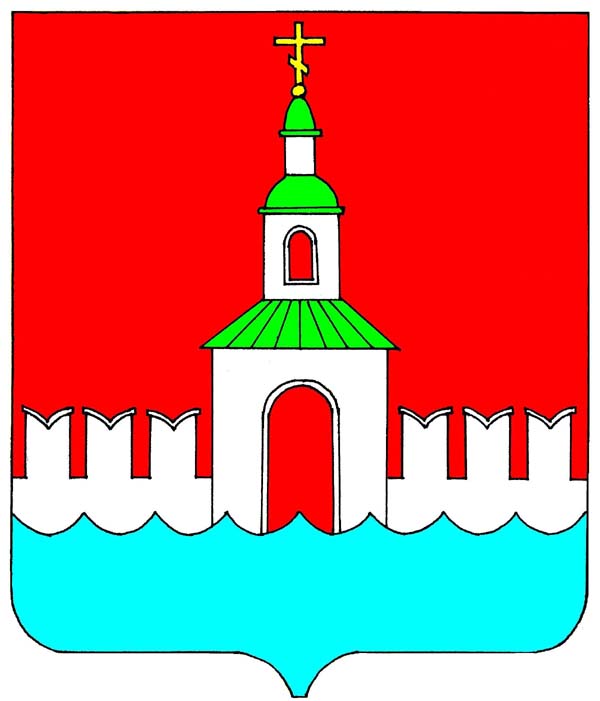 АДМИНИСТРАЦИЯ ЮРЬЕВЕЦКОГОМУНИЦИПАЛЬНОГО РАЙОНАИВАНОВСКОЙ ОБЛАСТИПОСТАНОВЛЕНИЕ	от  17.07.2019   № _258__               г. ЮрьевецО внесении изменений в постановление администрации Юрьевецкого муниципального района от 10.06.2019 №218 «Об утверждении Порядка расходования средств на укрепление материально-технической базы муниципальных образовательных организаций Юрьевецкого муниципального района Ивановской области»В целях приведения нормативных правовых актов администрации Юрьевецкого муниципального района в соответствии с постановлением Правительства Ивановской области от 13.11.2013 N 450-п "Об утверждении государственной программы «Развитие образования Ивановской области», администрация Юрьевецкого муниципального районаПостановляет:1. Внести изменения в постановление администрации Юрьевецкого муниципального района от 10.06.2019 №218 «Об утверждении Порядка расходования средств на укрепление материально-технической базы муниципальных образовательных организаций Юрьевецкого муниципального района Ивановской области»:1.1. В  приложении 1 «Порядок расходования средств на укрепление материально-технической базы муниципальных образовательных организаций Юрьевецкого муниципального района Ивановской области» к постановлению администрации Юрьевецкого муниципального района от 10.06.2019 №218:- пункт 3  «Средства, предусмотренные на укрепление материально-технической базы муниципальных образовательных организаций Юрьевецкого муниципального района в 2019 году могут расходоваться на капитальный ремонт спортивного зала МБУ СОШ №2 в июле-августе 2019 года»  изложить в новой редакции: «Средства, предусмотренные на укрепление материально-технической базы муниципальных образовательных организаций Юрьевецкого муниципального района в 2019 году могут расходоваться на капитальный ремонт спортивного зала, приобретение спортивного оборудования и инвентаря МБУ СОШ №2 в июле-декабре 2019 года, согласно Перечня мероприятий  по укреплению материально-технической базы муниципальных образовательных организаций Юрьевецкого муниципального района Ивановской области, согласно Приложения к Порядку» (Приложение №1 к настоящему постановлению).2. Контроль за исполнением настоящего постановления возложить на   Управление образования администрации Юрьевецкого муниципального района (Афанасьев Н.И.).Глава Юрьевецкого муниципального района                           Ю.И. Тимошенко       Приложение № 1к постановлению администрацииЮрьевецкого муниципального районаот 17.07.2019  № 258Приложениек Порядку, утвержденному постановлением администрации Юрьевецкого муниципальногоот 10.06.2019 № 218ПЕРЕЧЕНЬ МЕРОПРИЯТИЙ ПО УКРЕПЛЕНИЮ МАТЕРИАЛЬНО-ТЕХНИЧЕСКОЙ БАЗЫ МУНИЦИПАЛЬНЫХ ОБРАЗОВАТЕЛЬНЫХ ОРГАНИЗАЦИЙ ЮРЬЕВЕЦКОГО МУНИЦИПАЛЬНОГО РАЙОНА ИВАНОВСКОЙ ОБЛАСТИНаименование мероприятияСодержание мероприятияОбъем финансового обеспечения на реализацию мероприятия, предусмотренный в бюджете муниципального образования Ивановской области, руб.(руб.)Объем финансового обеспечения на реализацию мероприятия, предусмотренный в бюджете муниципального образования Ивановской области, руб.(руб.)Объем финансового обеспечения на реализацию мероприятия, предусмотренный в бюджете муниципального образования Ивановской области, руб.(руб.)Срок реализацииНаименование мероприятияСодержание мероприятияВсего(руб.)бюджет Ивановской области(руб.)бюджет Юрьевецкого муниципаль-ного района(руб.)Срок реализацииУкрепление материально-технической базы муниципальных образовательных организаций Юрьевецкого муниципального района Ивановской области- Капитальный ремонт спортивного зала МКОУ Средняя школа № 2;- Приобретение спортивного оборудования в МКОУ Средняя школа № 2;- Приобретение спортивного инвентаря в МКОУ Средняя школа № 2.2 606 278,0096 450,0024 544,732 580 215,2295 485,5 24 299,2826 062,78964,50245,45июль - декабрь 2019 годаиюль - декабрь 2019 годаиюль - декабрь 2019 годаИтогоИтого2 727 272,732 700 000,0027 272,73-